Филиал муниципального казенного общеобразовательного учреждения «Средняя общеобразовательная школа № 9 п. Известковый» в с. Двуречье.Открытый урок литературного чтения 2 классТема: Д.Хармс «Весёлые чижи»УМК «Школа России»(продолжительность урока 45 мин)Учитель начальных классов Винокурова Е.Я.2016 уч.годПедагогическая цель: создать условия для ознакомления учащихся с произведением Д. Хармса и С. Маршака, совершенствованию навыков осознанного и выразительного чтения, дикции, развития и обогащения речи, памяти, логического мышления, эмоциональной сферы, привитие интереса к литературному творчеству.Тип урока: решение учебной задачи. Урок изучения и первичного закрепления нового материала.Планируемые результаты: учащиеся должны уметь прогнозировать содержание произведения, планировать работу на уроке.Предметные: выразительное чтение стихотворения с использованием интонации соответствующей смыслу содержания текста, определять настроение. Построение небольшого монологического высказывания о произведении (героях, событиях).Метапредметные:Регулятивные: учащиеся должны понимать и принимать, сохранять учебную задачу, осуществлять самоконтроль и самооценку.Познавательные: Общеучебные: способствовать формированию умений оформлять свои мысли в устной форме, слушать и понимать речь других, пользоваться приемами слушания.Логические: выделяют существенную информацию из стихотворения, характеризуют героев.Коммуникативные: умеют использовать речь для регуляции своего действия.Личностные: понимают ценностные ориентиры и значимость учебной деятельности.Образовательные ресурсы: портреты авторов Д. Хармса, С. Маршака, выставка книг, детских журналов, иллюстрации: обложки журналов “Чиж” и “Еж”, обложки книг сборников стихотворений Д. Хармса. Иллюстрация чижа, карточки (текст для речевой разминки). Ноутбук, мультимедийный проектор, экран, презентация, оценочные листы.Сценарий  урокаОценочный лист учащегосяМоя работа на уроке                                                     Моё настроение Этапы урока Деятельность учителяОрганизация деятельности учащихсяОрганизация начала урока и психологический настрой. На уроке будь старательнымБудь спокойным и ( внимательным)Работай не отставая ,Слушай ….( не перебивая)Говори всё чётко , внятно ,Чтобы было всё ……..( понятно)Если хочешь отвечатьНадо руку ……( поднимать),Если друг стал отвечать , Не спеши …………( перебивать), А помочь захочешь другу,Подними спокойно ……( руку ).Проговаривают стихотворение хором Проверка домашнего задания.Работа в оценочном листе– Какое стихотворение мы изучили на прошлом уроке? Кто автор?– Что вы можете рассказать о нём?– Какой раздел литературного чтения мы начали изучать?– Какие издавались первые детские журналы? Как звучит полное название журналов.– Кто читал эти журналы?– Какие детские журналы читаете вы?– Какое домашнее задание у вас было?– Ребята, оцените свою работу в подготовке домашнего задания.– Д.Хармс “Вы знаете?”(Дети рассказывают, что запомнили из жизни и творчества поэта)– Из детских журналов– “Чиж” (Чрезвычайно интересный журнал издавался в Ленинграде ныне Санкт-Петербург в 1930-1940 г).“Еж” (Ежемесячный журнал для детей издавался с 1928 г).– Наши прабабушки и прадедушки.(Ответы детей)выразительно читают  стихотворение(Дети оценивают себя) ФизкультминуткаРабота по теме урока.ЗВУЧИТ ПЕНИЕ ЧИЖА (ЗВУК wave).– Послушайте и определите чей это звук?– Разгадайте загадку.Я – и пташечка лесная,
Я – и песенка смешная,
И веселая игра
Для детей всего двора.(Если дети затрудняются, учитель предлагают загадку)Вывешивается ил. Чижа.– Сейчас послушаем небольшое сообщение о чиже.– Чиж…(Выступают подготовленные  ученики).1. Работа по учебникуКто может определить тему урока?– Откройте учебники на странице 170. Прочитайте название стихотворения.– Кто авторы стихотворения?– Что объединяет этих авторов?(Работали в соавторстве)– Попробуем определить цели урока. Посвящено это стихотворение?– 6-му Ленинградскому детдому.– Который находился по адресу: Набережная реки Фонтанки, 36.(Дети открывают учебники, читают название стихотворения)– Д. Хармс, С. Маршак– Писали стихи для детей, вместе работали в детских журналах.– Познакомимся со стихотворением Д. Хармса, С. Маршака “Веселые чижи”; будем развивать навыки осознанного, выразительного чтения; обогащать свою речь; пополнять свой багаж знаний стихами для детей.Детдом – детский дом; воспитательное учреждение для детей, не имеющих родителей.– Что такое детдом?– После ВОВ во время блокады Ленинграда много было погибших, поэтому дети, оставшиеся без родителей и старших братьев и сестер, были вынуждены жить и воспитываться в детдомах.Чтение стихотворения с голосом диктора(Презентация) – Прочитаем стихотворение все вместе.Какие слова непонятны?– Что обозначают слова взятые в розовую рамку?– ……….. в голубую рамку?– Найти слово в толковом словаре или энциклопедии.– Найти слово в словарике в конце учебника.Чтение по частям– Прочитаем содержание одной части– Все ли слова вам понятны?– Как вы понимаете…(Один ученик читает часть стихотворения  остальные следят по учебнику).1. Словарная работа.Судомойка – женщина, которая моет посуду.Кухарка – от слова “кухня”, повар.На посылках – тот, кто подносит необходимые вещи, общий помощник– Объясняют значение слов.– Прочитаем содержание следующего слайда.– Какие слова необходимо объяснить?Читает второй ученик громко, вслух.Кочережка – кочерга.Коромысло – деревянная дуга, на которой носили ведра с водой от колодца или реки.Объясняют значение слов.Тетерка – тетерев.– Прочитываем следующий отрывокЧтение, следят по учебнику.– Читаем дальшеУченик читает, другие следят1. Работа со словарем учебникаЦимбалы – музыкальный инструмент в виде ящика со струнами, по которым ударяют деревянным молоточком.Находят в словарике учебникаСлайд 11– Читаем дальшеЧтение, следят по учебнику.Слайд 12, 13Таратайка – двухколесная повозка.Запятки – место для слуги позади экипажа, кареты.2. Работа со словарем учебника– Толкование этих слов найдем в словаре учебника на стр. 216.Мотор – автомобильОглобля – длинная деревянная жердь (брус), которая крепится одним концом к оси колеса, а другим – к дуге и хомуту лошади.Учащиеся работают со словарем учебника, зачитывают значение слов с книги.Слайд 14, 15– Читаем последний отрывокЧтение, следят по учебнику.VI. Работа с текстомСлайд 16– Кто главные герои?– Какова тема стихотворения?– Чему учит оно?– 44 чижа.– Труд детей.– Что дети “чижи” трудолюбивые, дружные.VI. Работа с текстомСлайд 16– Почему авторы сравнили детей с чижами?– (Ответы детей)VI. Работа с текстомСлайд 16– Найдите и зачитайте слова, которые помогают услышать чижей?Ученики ищут в книге и зачитывают.VI. Работа с текстомСлайд 16– Как читалось стихотворение?– Легко, ритмично, интересно.VI. Работа с текстомСлайд 16– Что выразили авторы ритмом?– Занятия (действия) чижей в течение целого дня.Работа с оценочными листами– За работу по стихотворению оцените свою деятельность.(Оценивание в листах оценивания)Слайд 17– Это не просто стихотворение, а стихотворение-песня и на эти стихи написаны ноты3. История создания стихотворения.– Как же было сочинено это стихотворение?Об этом вы, ребята прочитаете дома вместе со своими родителями. Я приготовила вот такие буклеты “Из воспоминаний художника Бориса Семенова со слов С. Я. Маршака”. В этих буклетах родители должны поставить вам отметки за чтение и пересказ того, что вы прочитаете. (См. приложение 2)Дети получают буклеты, внимательно слушают задание.VII. Рефлексия.– Вы сегодня на уроке почувствовали себя чижами – богатырями? – Какой “шлем” вы каждый заработал за работу в течение всего урока. Поставьте себе общую отметку. Вам понравился урок? Что тронуло в вашей душе?– Рядом со шлемом нарисуйте смайлик своего настроения на уроке.– Покажите свои результаты.На листах оценивания дети выставляют себе общую отметку за работу на уроке.Рисуют смайлик.Дети показывают свои оценочные листы.VIII. Подведение итогов урока.Слайд 18– Какое стихотворение изучали на уроке?– Кто его написали?– Кому посвятили свое стихотворение Д. Хармс и С. Маршак?– Почему они сравнили детей с чижами?– Справились ли мы на уроке с поставленными целями?Ответы детей.IX. Домашнее задание.Слайд 19– Откройте дневники, запишите домашнее задание.Стр. 170-173 выразительное чтение по желанию выучить наизусть. Вместе с родителями спеть стихотворение – песню.Учащиеся записывают домашнее задание в дневниках.Слайд 20А закончить я хочу наш урок "Пожеланием друзьям", которое написал С.Я.Маршак в 1958 году:Слайд 21Спасибо за урок!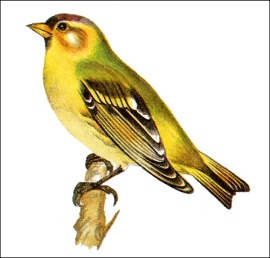 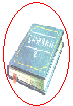 Высокий уровень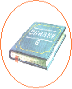 Средний уровень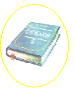 Низкий уровеньДомашнее заданиеРабота по стихотворению «Весёлые чижи» Д. Хармс, С. Маршак